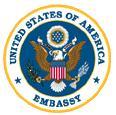 Number of hours/day:There is some flexibility regarding the hours and days per week to be worked, but we would like the intern to work a fixed schedule of at least three days per week and a total of at least 20 hours per week. Duration of the internship would be three months, which can be extended.  - Major duties and/or projects, the scope of work:Contribution to research, writing economic and political reports, analysis of international issues,  translation of documents,  attending and taking notes at briefings/conferences,  scheduling appointments, outreach with Hungarian officials, organizations or institutions,  and other work related to the section                                   .- Skills/related studies required to perform the internship:The intern should have completed at least two years of university study (graduate level students would be even better), and be pursuing a course of study in one or more of the following: political science, economics, business, international trade, natural resource management, or other related fields.  The intern should be a native Hungarian speaker with strong English speaking and writing skills.- How will this internship would benefit the section and the intern:The internship program is a great opportunity to work in a professional environment with skilled Hungarian and American colleagues and gain an understanding of how an Embassy functions.  The intern’s tasks strongly correlate with the section’s core duties, enabling him/her to do substantive research into political and economic issues and develop professional, analytical, and reporting skills. The Political and Economic Section can benefit from the interns’ fresh academic knowledge in the field of political science or economics, his/her contribution to research, reporting, and organizing visitor’s programs. HOW TO APPLY: Please submit application form (can be obtained from the Educational Institution), a CV and aStatement of Interest to : Human Resources Office, American Embassy, Szabadság tér 12. 1054, Budapest Closing date: May 20,, 2019.American Embassy Budapestis seeking aLocal Intern in the Political and Economic Section for Fall 2019